國合會Youtube頻道QR Code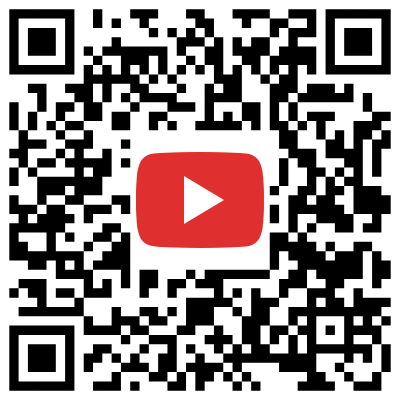 